Section to be completed DURING THE MOBILITY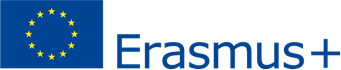 CHANGES TO THE ORIGINAL LEARNING AGREEMENTThe StudentEXCEPTIONAL CHANGES TO THE PROPOSED MOBILITY PROGRAMMEExceptional changes should be discussed with your departmental exchange coordinator, before the start of regular classes/educational components. All these changes have to be agreed by the three parties within a two-week period after the request.
Table C: Exceptional changes to study programme abroadII. 	CHANGES IN THE RESPONSIBLE PERSON(S), if any:III.	COMMITMENT OF THE THREE PARTIESThe student, the sending institution and the receiving institution confirm that the proposed amendments to the Learning Agreement are approved.Last name (s)First name (s)Date of birthE-mailCourses deleted from and/or added to the original Study Plan	Courses deleted from and/or added to the original Study Plan	Courses deleted from and/or added to the original Study Plan	Courses deleted from and/or added to the original Study Plan	Courses deleted from and/or added to the original Study Plan	Courses deleted from and/or added to the original Study Plan	Course codeCourse titleDeletedAddedReason for change(1)ECTS credits (2)New responsible person in the sending institution:Name:		Function:	Phone number:	E-mail:	New responsible person in the receiving institution:Name:		Function:	Phone number:	E-mail:	The studentStudent’s signature                            	Date:	The sending institutionResponsible person’s signature            	Date: 	The receiving institutionResponsible person’s signature     	Date:	